令和　　　年度　　臨床研修医採用選考　申込書令和	年	月	日院長　　大　友　浩　志　　様氏名	○印私は、貴院において臨床研修を行いたく、関係書類を添えて申し込みいたします。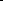 ふりがな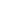 氏名男	・	女生年月日年	月	日	生　　　　　　歳現住所〒ＴＥＬ携帯Email連絡先〒携帯Email 出身（予定）大学名